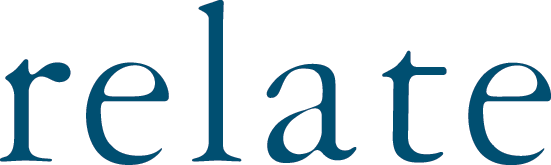 Northern IrelandJob Title:-Referral Administrator and Scheduler (Permanent)Salary: circa £16,500k (35 hours per week) Company Information:Relate Northern Ireland is a registered charity and the leading organisation providing confidential relationship counselling support to individuals, couples, young people and families throughout Northern Ireland. Duties will include:Dealing with inbound and outbound communications (telephone, webchat and email) promptly and efficientlyManaging waiting lists and counsellor caseloads reporting weekly on activity and movementEnsuring that distressed or anxious service users are supported and managed in an appropriate mannerUpdating Client information on a Counselling Management System (CMS) in an timely and accurate mannerWorking closely to support the counselling team in using the CMS, manage client records and appointments.Proactively contacting clients to follow up on appointments attended, changes, payments made, rescheduling.Sensitively managing any complaints, escalating appropriately to ensure company policy is adhered to.Preferred Skills:Proficient in the use of MS Office including Word, Excel and Outlook Experience of working in a team environmentExcellent attention to detailPersonal Attributes:Excellent communication skills Highly organised with excellent time management skillsDemonstrate a highly resilient attitude, with the ability to perform under pressure in a fast paced environmentPERSONNEL SPECIFICATION FOR THE POST REFERRAL ADMINISTRATOR/SCHEDULERSHORTLISTING CRITERIA          ESSENTIAL CRITERIA            DESIRABLE CRITERIA1. CircumstancesTo be flexible as the role will involve working on a rota /shift basis to include working evening and weekend shifts (To include the possibility of remote working at evening / weekend).2. Qualifications Minimum of 5 GCSE passes at grade C or above, or equivalent, to include English Language and Mathematics.  3. ExperienceA minimum of 12 months experience in a contact centre, reception or customer service role.To be proficient in the use of and have demonstrable experience of working with Management Information systems/client record databasesTo be proficient in the use of Microsoft Excel, Word and Outlook.Proven ability to be able to empathise with clients and Customers and provide confident telephone support. Demonstrable experience of good organisational and administrative skills. A minimum 12 months experience of working in an operational/clinical environment.A minimum 12 months experience of dealing sensitively with people in emotive situations.Multi-channel support experience – online/webchat/telephoneShortlisting will be based on the evidence that you supply on your application form to satisfactorily demonstrate how, and to what extent, you meet the above criteria.   The Shortlisting Panel will not make assumptions as to your circumstances, qualifications, and experience. Shortlisting will be based on the evidence that you supply on your application form to satisfactorily demonstrate how, and to what extent, you meet the above criteria.   The Shortlisting Panel will not make assumptions as to your circumstances, qualifications, and experience. Shortlisting will be based on the evidence that you supply on your application form to satisfactorily demonstrate how, and to what extent, you meet the above criteria.   The Shortlisting Panel will not make assumptions as to your circumstances, qualifications, and experience. 